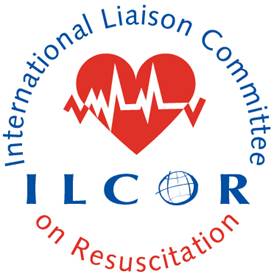 Task Force Led Systematic ReviewTask Force Led Scoping ReviewNeed IS assistance with search strategyTeam will use their own ISThis template is designed to help guide the preparation of a research question by Population Intervention Comparator Outcome Study design and Timeline (PICOST) to guide a  Task Force based Systematic Review (TFSR) and a  Task Force based Scoping Review (TFScR).  This is a key step in the design of any systematic review (SR) or scoping review. The initial PICOST for a Systematic Review is typically very specific but that for a Scoping review may be very broad.The TF based Review PICOST template is to be prepared by the Task Force SR/ScR team lead with the oversight of the Task Force Scientific Advisory Committee (SAC) representative(s), and then forwarded to SAC for acknowledgement.The Task Force SAC representative is the key liaison between SAC and the Taskforce. TF Research Question based on PICOST 
(Population, Intervention, Control, Outcomes, Study design and Timeframe) Task Force Systematic/Scoping Review (TFSR/TFScR) Team*All TFSR/TFScR team members (including non-TF members) are expected to have completed the generic AHA COI documentation.TF chair or delegate will confirm COI through topic specific disclosures prior to assignment.ILCOR COI Policy and the COI Committee are resources to address any questions.TFC attestation: I have checked for fiscal and intellectual conflict of interests and found noneI have check for fiscal and intellectual conflict of interests; Author XXX (eg-has published study on Y and is excluded from bias assessment and xxxxxxxxTFSR/TFScR teamNotes on COI: e.g. Author XXX has published study on Y and is excluded from bias assessment and xxxxxxxxPre-existing PICOs Related to scope of work for this PICOST (e.g. 2010, 2015):Insert all PICOs as worded on the master document and include AHA number to assist in retrieval of previous work. (note: This information is available in the file: ILCOR PICO List on ilcor.org). Insert Not Applicable if none exist.Definitions: (This should include definitions of all the key relevant terms identified in the PICOST and in the body of literature related to this topic)Notes: Please add any relevant nuances and subtleties of the task force discussion; including anything that doesn’t fit in any other PICOST section but the task force/CEs feels this information is contributory to the question: e.g. pre-specified subgroups. If it is anticipated that there will be insufficient direct evidence, and indirect evidence will be used to answer the question, it needs to be documented clearly what is meant by indirect and confirm indirect evidence exists.Possible Outcomes: (These may be updated/modified after the SR search is performed and the total number of critical or important outcomes should be no more than 7)Key recent studies: (To guide this and future searches, please include sentinel papers or any anticipated publications (including estimated date of publication) that are appropriate to answer this PICOST. Please insert full references)Is there an existing detailed (e.g. IS developed) search strategy?Yes  or No If no, please complete the following questions to provide assistance to the information specialist.Recent systematic reviews: (directly or indirectly addressing this PICO.  Please insert full references)Suggested specific search terms/keywordsConfirmation of approval steps (completed by SAC)PICOST Short Title (edit)PICOST for (insert short name of PICOST eg. Adult Vasopressor Dose and Timing)PICOSTDescription (with recommended text)PopulationAdults and children in any setting (in-hospital or out-of-hospital) with (cardiac arrest) and ……..InterventionComparisonOutcomesAny clinical outcome. (preset text)Study DesignRandomized controlled trials (RCTs) and non-randomized studies (non-randomized controlled trials, interrupted time series, controlled before-and-after studies, cohort studies) are eligible for inclusion. Unpublished studies (e.g., conference abstracts, trial protocols) are excluded. (preset text) If it is anticipated that there will be insufficient studies from which to draw a conclusion, case series may be included in the initial search. The minimum number of cases for a case series to be included can be set by the TFSR team (default is ≥ 5). TimeframeNew Scoping or Systematic Review search strategy: All years and all languages are included as long as there is an English abstractRe-running existing search strategy: Since date of last search, or is not known, since 1st Jan 2009 (for 2010 PICO), and 1st January 2014 (for 2015 PICO).RoleNameTopic specific COI reviewedNotes*Task Force SR/ScR Team Lead(needs to be TF member*)* Task Force SR/ScR Content ExpertsCan be from outside of TF*TF SAC representative(s)(assigned by SAC)StepsInsert Date (day/month/year)Approval by SAC repCompleted by SAC representativeAcknowledged as complete by SACCompleted by SACSubmission to IS (if relevant)Who and when: Completed by SAC